Designated Entity Design Standards Task Force PJM Conference and Training CenterMay 16, 20168:00 a.m. – 4:00 p.m. EST (Issue Tracking)Subgroup Report Progress (8:00 a.m. - 9:30 a.m.)  Substation Subgroup progress update by Mr. Herb and Mr. WellmanProtection Subgroup progress update by Mr. Field and Mr. HubertusLines Subgroup progress update by Mr. Crouch and Mr. Parrish
Protection Subgroup Meeting (9:30 a.m. - 11:30 a.m.)  Review Action items from last meetingMembers review MISO and SPP Minimum Design Standards Discuss commissioning document with PJM RTS Chair Review/Discuss outline prepared during last meeting Discuss approximate timetable for completion of final document Determine action items for next meeting Adjourn
Substation Subgroup Meeting (12:15 p.m. - 2:15 p.m.)  Review of Transmission Owner GuidelinesIntroduction - Technical Requirements & Design PhilosophyTransmission System Design CriteriaCriteria – what else should be addedAdditional voltages Substation Bus Configuration & Substation Design RequirementsFunctional criteriaSubstation ArrangementTimeline to CompleteReview DEDSTF Design TopicsOpen Question/ Closing – How could we make this go smoother, what will help everyone
Author: Anisha FernandesAntitrust:You may not discuss any topics that violate, or that might appear to violate, the antitrust laws including but not limited to agreements between or among competitors regarding prices, bid and offer practices, availability of service, product design, terms of sale, division of markets, allocation of customers or any other activity that might unreasonably restrain competition.  If any of these items are discussed the chair will re-direct the conversation.  If the conversation still persists, parties will be asked to leave the meeting or the meeting will be adjourned.Code of Conduct:As a mandatory condition of attendance at today's meeting, attendees agree to adhere to the PJM Code of Conduct as detailed in PJM Manual M-34 section 4.5, including, but not limited to, participants' responsibilities and rules regarding the dissemination of meeting discussion and materials.Public Meetings/Media Participation: Unless otherwise noted, PJM stakeholder meetings are open to the public and to members of the media. Members of the media are asked to announce their attendance at all PJM stakeholder meetings at the beginning of the meeting or at the point they join a meeting already in progress. Members of the Media are reminded that speakers at PJM meetings cannot be quoted without explicit permission from the speaker. PJM Members are reminded that "detailed transcriptional meeting notes" and white board notes from "brainstorming sessions" shall not be disseminated. Stakeholders are also not allowed to create audio, video or online recordings of PJM meetings.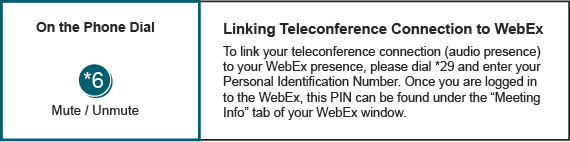 Lunch (11:30 a.m. - 12:15 p.m.)  Lines Subgroup Meeting (2:15 p.m. – 4:00 p.m.)Lines Subgroup Meeting (2:15 p.m. – 4:00 p.m.)Lines Subgroup Meeting (2:15 p.m. – 4:00 p.m.)Review of Status Document
Continue discussion of spreadsheet itemsReview of Status Document
Continue discussion of spreadsheet itemsReview of Status Document
Continue discussion of spreadsheet itemsFuture Meeting DatesFuture Meeting DatesFuture Meeting DatesJune 15, 20168:00 a.m. – 4:00 p.mPJM Conference & Training Center/ WebExJuly 19, 20168:00 a.m. – 4:00 p.mPJM Conference & Training Center/ WebExAugust 17, 20168:00 a.m. – 4:00 p.mPJM Conference & Training Center/ WebExSeptember 12, 20168:00 a.m. – 4:00 p.mPJM Conference & Training Center/ WebExOctober 25, 20168:00 a.m. – 4:00 p.mPJM Conference & Training Center/ WebExNovember 15, 20168:00 a.m. – 4:00 p.mPJM Conference & Training Center/ WebExDecember 12, 20168:00 a.m. – 4:00 p.mPJM Conference & Training Center/ WebEx